Bu görev tanımı formu;26.12.2007 tarihli ve 26738 sayılı Resmi Gazetede yayımlanan Kamu İç Kontrol Standartları Tebliği ile kamu idarelerinde iç kontrol sisteminin oluşturulması, uygulanması, izlenmesi ve geliştirilmesi kapsamında hazırlanmıştır. Görevin Tanımı Selçuk Üniversitesi üst yönetimi tarafından belirlenen amaç ve ilkelere uygun olarak; Daire Başkanlığının vizyonu, misyonu doğrultusunda bilgi işlem sistemini işletmek, eğitim, öğretim ve araştırmalara destek olmak için gerekli tüm faaliyetlerinin etkinlik ve verimlilik ilkelerine uygun olarak yürütülmesi amacıyla çalışmaları yapmak, planlamak, yönlendirmek, koordine etmek ve denetlemek. Görevi ve Sorumlulukları 5651 sayılı "internet ortamında yayınların düzenlenmesi ve bu yayınlar yoluyla işlenen suçlarla mücadele edilmesi hakkındaki kanun"  ve ULAKBİM Kabul Edilebilir Kullanım Politikası Sözleşmesi” gereği internet kullanımını 5651 yasa ve ULAKBİM sözleşmesine uygun olarak kullandırmakKablolu ve kablosuz ağ yapısını mevzuat hükümlerine uygun olarak yönetmek ve ağın güvenliğini sağlamakYönetim fonksiyonlarını (Planlama, Örgütleme, Yöneltme, Koordinasyon, Denetim) kullanarak personelinin etkin ve uyumlu bir biçimde çalışmasını sağlamakGelişen teknolojileri takip etmek, kurum için uygun olanları tespit edip, hazırlanacak teknik şartnamelerle bu teknolojilerin satın alınması sağlamakYapılacak çalışmalar ile geliştirilecek projelere karar vermek ve bu işlerin gerçekleştirilmesi için Şube Müdürlüğü personelini sevk ve idare etmekDiğer birimlerle koordineli olarak yapılması gereken işlerde bu birimlerle gerekli görüşmeleri yapmakDaire Başkanlığı içerisinde düzenli olarak tertiplenen toplantılarda birimi temsil etmekBirim içi ve hizmet içi eğitimleri kararlaştırmakYapılan işlerle ilgili gerekli raporları hazırlamak ve Daire Başkanı'na sunmakTeknik şartname hazırlamakMal-muayene komisyonlarında görev almakBağlı olduğu üst yönetici/yöneticileri tarafından verilen diğer işleri ve işlemleri yapmakKablolu ve kablosuz ağ altyapısı ile ilgili projeler hazırlamakKablolu ve kablosuz ağ yapısını yönetmek ve güvenliğini sağlamakFirewall sistemlerini yönetmekFakülte ve birimlerde görevli bilgisayar ağından sorumlu personellere teknik destek ve eğitim vermekKurum içi ve dışına yapılacak ağ altyapısı, kablolama gibi görev alanına giren işler için şartname hazırlamak ve projeyi yönetmekGörevleriyle ilgili mevzuatın uygulanmasına ilişkin görüş ve önerilerini bildirmekGörev alanıyla ilgili araştırma, inceleme ve etüt yapmak ve bunları raporlamakİdare tarafından yapılacak eğitim programı hazırlık çalışmalarına ve uygulamalarına katılmakAmirleri tarafından verilen benzeri görevleri yapmakÜst Yöneticisi Daire BaşkanıBirime Bağlı İş Unvanları;Mühendis, Tekniker, Bilgisayar İşletmeni, ProgramcıNitelikleri 657 Sayılı Devlet Memurları Kanunu’nda ve 2547 Sayılı Yüksek Öğretim Kanunu’nda belirtilen genel niteliklere sahip olmakGörevinin gerektirdiği düzeyde iş deneyimine sahip olmakYöneticilik niteliklerine sahip olmak; sevk ve idare gereklerini bilmekFaaliyetlerini en iyi şekilde sürdürebilmesi için gerekli karar verme ve sorun çözme niteliklerine sahip olmakSorumlulukları Ağ ve Sistem Yönetimi birimi yukarıda yazılı olan bütün görevleri kanunlara ve yönetmeliklere uygun olarak yerine getirirken, Bilgi İşlem Daire Başkanına ve Selçuk Üniversitesi Rektörüne karşı sorumludur.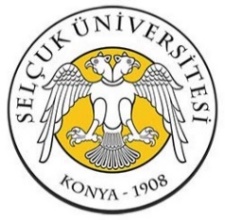 BİLGİ İŞLEM DAİRE BAŞKANLIĞI GÖREV YÖNETİMİAĞ YÖNETİM PERSONELİDoküman NoSÜ-KYS-BİDB-GT-02BİLGİ İŞLEM DAİRE BAŞKANLIĞI GÖREV YÖNETİMİAĞ YÖNETİM PERSONELİYayın Tarihi01.02.2018BİLGİ İŞLEM DAİRE BAŞKANLIĞI GÖREV YÖNETİMİAĞ YÖNETİM PERSONELİRevizyon Tarihi/No00BİLGİ İŞLEM DAİRE BAŞKANLIĞI GÖREV YÖNETİMİAĞ YÖNETİM PERSONELİSayfa No1-2 KURUM BİLGİLERİ Üst Birim Selçuk Üniversitesi KURUM BİLGİLERİ Birim Bilgi İşlem Daire Başkanlığı KURUM BİLGİLERİ Görevi Ağ Yönetimi Personeli KURUM BİLGİLERİ Üst Yönetici/Yöneticileri Daire Başkanı KURUM BİLGİLERİ Astları Birim PersoneliHazırlayan Kalite Yönetim TemsilcisiOnaylayan Daire BaşkanıSayfa No1/2Abdullah BAŞOĞULKaan Doğan ERDOĞANSayfa No1/2BİLGİ İŞLEM DAİRE BAŞKANLIĞI GÖREV YÖNETİMİAĞ YÖNETİM PERSONELİDoküman NoSÜ-KYS-BİDB-GT-02BİLGİ İŞLEM DAİRE BAŞKANLIĞI GÖREV YÖNETİMİAĞ YÖNETİM PERSONELİYayın Tarihi01.02.2018BİLGİ İŞLEM DAİRE BAŞKANLIĞI GÖREV YÖNETİMİAĞ YÖNETİM PERSONELİRevizyon Tarihi/No00BİLGİ İŞLEM DAİRE BAŞKANLIĞI GÖREV YÖNETİMİAĞ YÖNETİM PERSONELİSayfa No2-2Hazırlayan Kalite Yönetim TemsilcisiOnaylayan Daire BaşkanıSayfa No2/2Abdullah BAŞOĞULKaan Doğan ERDOĞANSayfa No2/2